Our Lady of the Lake Regional Catholic School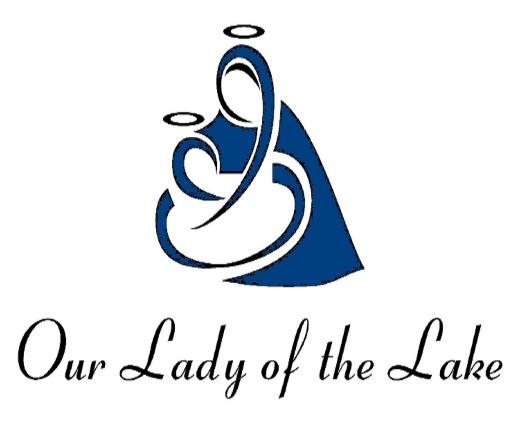 Scholarship Application2022/23To be completed and signed by Parent/Guardian.  One per family.A legitimate form of income substantiation for the household from which each child resides must be included with this application.  Acceptable forms include:2021 Federal Income Tax Form 1040Official document verifying eligibility for welfare/and/or food stamps.Social Security Form 1099 or equivalent form verifying social security income.Unemployment income verification.Proof of loss of wages documentation (i.e. layoff notice)List each student’s first name, last name and grade: (please print clearly)1).  __________________________________________	Grade:  _______2).  __________________________________________	Grade:  _______3).  __________________________________________	Grade:  _______Student Address:_________________________________________________________________________                           Address                                                                                          City                                                   ZipParent/Guardian/Financially Responsible Adult for each child.  Please use additionalforms for multiple family situations.  Annual income should reflect income from all sources; employment, child support, social security, etc. and include documentation.(1):  _______________________________ Annual Income:  _____________________Relationship to child:  ________________________ Phone:   _____________________Address (if other than student):_______________________________________________________________________                           Address                                                                              City                                                   Zip(2):  _______________________________ Annual Income:  _____________________Relationship to child:  ________________________ Phone:   _____________________Address (if other than student):_______________________________________________________________________                           Address                                                                              City                                                   ZipTotal number of dependent minors in household: _______Total number of dependent adults in household:  _______Total Household Income for 2021 from all sources:  $ ____________________________I/We certify that the information contained on this application is correct and hereby grant Our Lady of the Lake Regional Catholic School Administration and/or its staff the right to view our income tax return for the tax year 2021 or other submitted documentation for the sole purpose of determining scholarship eligibility.__________________________________                 _______________________________                    Signature of Parent/Guardian (1)                                                                             Signature of Parent/Guardian (2)  